č. smlouvy objednatele: ZAK 22-0142.2.1 č. smlouvy dodavatele:Níže uvedeného  dne, měsíce a roku uzavřeliInstitut  plánování a rozvoje hlavního města Prahy,  příspěvková  organizacezastoupený: Mgr. Ondřejem Boháčem, ředitelem sídlo: Vyšehradská 57, 128 00 Praha 2zapsaný: v obchodním rejstříku vedeném Městským soudem v Praze, oddíl Pr, vložka 63 IČO: 70883858DIČ: CZ70883858bankovní spojení: xxx        číslo účtu: xxx(dále jen „IPR Praha")aAtelier T - pian, s.r.o.zastoupený: RNDr. Liborem Krajíčkem, jednatelem sídlo: Sezimova 380/13, 140 00 Praha 4zapsaný: v obchodním rejstříku vedeném Městským soudem v Praze, oddíl C, vložka 85150 IČO: 26483734DIČ: CZ26483734bankovní spojení: xxx číslo účtu: xxx(dále jen „Společník 1")aVodohospodářský rozvoj a výstavba a.s.zastoupený: Ing. Janem Cihlářem a Ing. Iiřím Frýbou, členy představenstva sídlo: Nábřežní 4/90, 150 56 Praha 5zapsaný: v obchodním rejstříku vedeném Městským soudem v Praze, oddíl B, vložka 1930 IČO: 47116901DIČ: CZ47116901bankovní spojení: xxx číslo  účtu:  xxx(dále jen „Společník 2")(IPR Praha a Společník  l  a Společník 2 společně dále jako „smluvní   strany")dle ustanovení§ 1746 odst. 2 zákona č. 89/2012 Sb., občanský zákoník,  ve znění  pozdějších  předpisů (dále jen „občanský zákoník")  tutosmlouvu o vypořádání závazkůč. smlouvy objednatele: ZAK 22-0142.2.1 č. smlouvy dodavatele:(dále jen „smlouva")Popis skutkového stavuSmluvní   strany   dne   7.   6.   2022   uzavřely   smlouvu   o   společnosti,   č.   smlouvy   IPR   Praha ZAK 22-0142.2, jejímž  předmětem  bylo vytvoření  smluvního  účelového  sdružení osob do společnosti  s názvem „Společnost  pro Územní studii PMR" (dále jen „původně sjednaná   smlouva").IPR Praha  je  povinným  subjektem  pro uveřejňování  v registru  smluv  dle § 2 odst.  1 písm. h) zákona č. 340/2015 Sb. o zvláštních podmínkách účinnosti některých smluv, uveřejňování těchto smluv a o registru  smluv, ve znění  pozdějších  předpisů (dále jen „registr smluv").Smluvní strany shodně konstatují, že do okamžiku sjednání této smlouvy nedošlo z důvodu administrativní chyby na straně IPR Praha k uveřejnění původně sjednané smlouvy v registru smluv, a že jsou si vědomy právních následků s tím spojených.V zájmu úpravy vzájemných  práv a povinností  vyplývajících  z původně  sjednané smlouvy, s ohledem na skutečnost, že smluvní strany jednaly s vědomím její závaznosti a v souladu s jejím obsahem plnily,  co si vzájemně ujednaly, a ve snaze napravit závadný stav vzniklý v důsledku neuveřejnění původně sjednané smlouvy v registru smluv, sjednávají smluvní strany tuto smlouvu ve znění, jak  je  dále  uvedeno.Práva a závazky smluvních stranSmluvní strany si tímto ujednáním vzájemně stvrzují, že obsah vzájemných práv a povinností , který  touto smlouvou nově sjednávají, je zcela a beze zbytku vyjádřen textem původně  sjednané  smlouvy,  která tvoří pro tyto účely  přílohu č. l  této smlouvy a je její nedílnou  součástí.Smluvní strany prohlašují, že veškerá vzájemně poskytnutá plnění na základě  původně  sjednané  smlouvy považují za plnění dle této smlouvy a že v souvislosti se vzájemně poskytnutým  plněním nebudou vzájemně vznášet vůči druhé smluvní straně nároky z titulu  bezdůvodného    obohacení.Smluvní strany prohlašují, že veškerá budoucí plnění z této  smlouvy,  která  mají  být  od  okamžiku jejího  uveřejnění  v  registru  smluv  plněna  v  souladu  s  obsahem  vzájemných  závazků  vyjádřených  v příloze  této smlouvy,  budou  plněna podle sjednaných podmínek.IPR Praha se tímto zavazuje oběma smluvním stranám k neprodlenému uveřejnění této smlouvy a její kompletní přílohy v registru smluv v souladu se zákonem o registru    smluv.Závěrečná  ustanoveníTato smlouva nabývá platnosti dnem jejího podpisu smluvními stranami a účinnosti dnem jejího uveřejnění v registru  smluv.č. smlouvy objednatele: ZAK 22-0142 .2.1 č. smlouvy dodavatele:Plnění předmětu této smlouvy v době mezi podpisem  a  před  nabytím  účinnosti  této  smlouvy,  tedy před uveřejněním  v registru  smluv,  se  považuje  za  plnění  podle  této  smlouvy  a  práva  a  povinnosti z něj vzniklé se řídí touto  smlouvou.Zástupci smluvních stran prohlašují , že jsou oprávněni  k zastupování  smluvních  stran.Tato smlouva je vyhotovena ve třech stejnopisech, každý s hodnotou originálu, přičemž každá ze smluvních  stran obdrží jeden stejnopis.Tato smlouva se řídí právem  České  republiky, zejména  občanským  zákoníkem.Smluvní strany prohlašují, že si smlouvu, včetně jejích příloh, pečlivě přečetly, všem ustanovením smlouvy  rozumí ,  že nebyla  uzavřena  v  tísni  ani  za  jinak  jednostranně  nevýhodných  podmínek .   Na důkaz svého souhlasu  učiněného vážně a svobodně smlouvu   podepisují.Přílohy:Příloha č. 1 -  Smlouva o společnosti,  č. smlouvy IPR Praha ZAK   22-0142.2V Praze dne ... ... ... ...	V .. . . .. .... dne .. . .. .. . . .. ....glwnNam„e   Ubor, Mt=Krajlček,Mgr. Ondřej Boháč, ředitel IPRPrahaRNDr. Libor Krajíček , jednatel Společník 1Ing. Jan Cihlář, člen představenstva Společník 2·················-···· ···········Ing. Jiří Frýba, člen představenstva Společník 2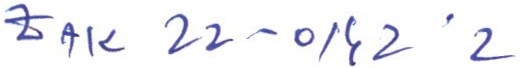 SMLOUVA O SPOLEČNOSTIUzavřená podle ustanovení§  2716 zák . č. 89/2012 Sb., občanský zákoník, ve zně ní pozdějších  předp isů(dále jen „Občanský zákoník")Smluvní stranyInstitut  plánování a rozvoje  hlavního města Prahy,  příspěvková organizacezastoupený: Mgr. Ondřejem Boháčem, ředitelem         sídlo: Vyšehradská 57, 128 00 Praha 2zapsaný: v obchodním rejstříku vedeném Městským soudem v Praze, oddíl Pr, vložka 63 IČO : 70883858DIČ: CZ70883858bankovní  spojení: xxxčíslo účtu: xxx(dále jen „IPR Praha" nebo „Vedoucí společník 11aAtelier T -  pian, s.r.o.zastoupený: RNDr. Liborem Kraj íčkem , jednatelem sídlo: Sezimova 380/ 13, 140 00 Praha 4za psaný: v obchodním rejstříku vedeném Městským soudem v Praze, oddíl C, vložka 85150 IČO: 26483734DIČ: CZ 26483734bankovní spojení: xxx číslo  účtu: xxx(dále jen" Společ ník 1")aVodohospodářský rozvoj a výstavba  a.s.zastoupený: Ing. Janem Cihlářem a Ing. Jiřím Frýbou, členy představenstva sídlo: Nábřežní 4/ 90, 150 56 Praha 5zapsaný: v obchodním rejstříku vedeném Městským soudem v Praze, oddíl B, vložka 1930 IČO : 47116 901DIČ: CZ47116901bankovní spojení: xxx číslo účt u:xxx(dále jen „Společník 2")Všichni dále společně „Stra ny11   nebo „Společ níci11   a jednotlivě též „Strana11   nebo „Společ ník")Uzavřeli níže uvedeného dne, měsíce a roku následující smlouvu (dále jen   „Smlo uva"):PREAMBULEVzhledem  k tomu, že:česká republika - Ministerstvo pro místní rozvoj jako veřejný zadavatel (dále jen „Zadavatel") v režimu otevřeného řízení na zadání nadlimitní veřejné zakázky na služby, ve smyslu§ 56 zák. č. 134/2016 Sb., o zadávání veřejných zakázek, ve znění pozdějších předpisů (dále jen „Zákon") zahájilo zadávací řízení na zakázku s názvem „Územní studie Pražského metropolitního regionu 1" (dále jen „Zakázka");Strany mají zájem se společně ucházet o realizaci předmětu Zakázky, t j. o poskytování služeb, definovaných v čl. 2 odst. 2.1 výzvy k podání nabídek a zadávací dokumentace Zakázky a podrobně   v obchodních   podmínkách   Zakázky   (dále   jen   „Realizační   smlouva")   a   dále v příslušných přílohách této výzvy (dále jen „Služby"), do zadávacího řízení na Zakázku podat společnou nabídku a Zakázku získat a z důvodu optimálního využití svých dostupných kapacit považují  za nejvhodnější Zakázku realizovat  společnými silami;Strany mají zájem upravit svá práva a povinnosti ve vztahu k podání společné nabídky, jakož i ve vztahu k další spolupráci při případné realizaci Zakázky;Strany se podrobně seznámily s obsahem kompletní zadávací dokumentace Zakázky, včetně vysvětlení zadávací dokumentace  poskytnutých  dále Zadavatelem,  a jsou jim známy informace o Zakázce, tak jak byly do dne uzavření této smlouvy oznámeny Zadavatelem, předmětu plnění porozuměly a mezi sebou si vyjasnily i otázky limitů, které poptávané plnění a způsob jeho vymezení  zadavatelem skýtá;dohodly se Strany na  následujícím:li. PROHLÁŠENÍ STRANKaždá ze Stran prohlašuje a zavazuje se, že nepodá v zadávacím řízení, jehož předmětem je Zakázka, samostatnou nabídku ani nabídku společnou s jinými dodavateli.Každá ze Stran prohlašuje a zavazuje se, že nebude poddodavatelem, jehož prostřednictvím jiný dodavatel ucházející se o Zakázku prokazuje splnění kvalifikace.Každá ze stran prohlašuje, že prohlašuje, že podáním nabídky v zadávacím řízení na Zakázku není ve střetu zájmů dle§ 4 písm. b) zákona č. 159/2006 Sb., o střetu záj mů.Každá  ze stran prohlašuje, že splňuje v rozsahu své účasti na spolupráci Společnosti podmínky  a kritéria stanovená Zadavatelem v zadávací dokumentaci Zakázky, včetně těch, které zajistí prostřednictvím  svých  poddodavatelů .Ill . ÚČEL SPOLEČNOSTIÚčelem společnosti dle Smlouvy je úprava základních práv a povinností stran při společné účasti v zadávacím řízení na Zakázku a při následném poskytování Služeb, konkrétně:Společná příprava a účast stran jako účastníků v zadávacím řízení na  Zakázku;Vypracování a podání společné nabídky do zadávacího řízení na Zakázku, včetně společného prokázání kvalifikace;Účast Stran jako účastníků v zadávacím řízení na Zakázku po podání společné nabídky Stran, a to  s cílem uzavření Realizační smlouvy mezi Zadavatelem a Společníky jako dodavateli;Řádné a včasné plnění Realizační smlouvy, bude-li tato se Společníky  uzavřena;Případné podání námitek proti postupu Zadavatele a/nebo návrhu na přezkoumání úkonů zadavatele v zadávacím řízení na Zakázku, ve smyslu ZZVZ, včetně opravných prostředků a případného podání správní žaloby a kasační stížnosti proti rozhodnutí správního orgánu  v této věci.Za účelem uvedeným v tomto článku Smlouvy tímto Strany vytvářejí smluvní účelové sdružení osob do společnosti,  které  nemá  právní osobnost.NÁZEV A SÍDLO SPOLEČNOSTIStrany se dohodly, že jimi tvořená společnost  se jmenuje „Společnost pro Územní studii PMR"   a pod tímto názvem bude vykonávat činnost (dále jen „Společnost") . Strany se zavazují, že při jakémkoliv jednání a uskutečňování právních jednání v souvislosti s účelem Společnosti budou tento  název Společnosti uvádět.Strany se dohodly, že sídlem Společnosti je sídlo IPR Praha, uvedené v hlavičce  Smlouvy.Adresa  sídla Vedoucího  společníka  Společnosti  je rovněž kontaktní adresou pro doručování.SOUČINNOST A SPOLUPRÁCE PŘI PROKAZOVÁNÍ SPLNĚNÍ KVALIFIKACE  A PODÁNÍ SPOLEČNÉ NABÍDKYStrany sjednaly, že podají společnou nabídku na plnění Zakázky a prokážou splnění kvalifikace  v souladu s ustanovením § 82 Zákona a příslušnými ustanoveními zadávací  dokumentace Zakázky .Každá ze Stran se zavazuje zajistit pro účely prokázání kvalifikace za podmínek podle  požadavků zadávací dokumentace Zakázky, dle priorit stanovených zadávacími podmínkami vzhledem k režimu zadávacího řízení, a Zákona:Řádně vyplněný formulář „Čestné prohlášení k základní  způsobilosti"  přílohy  č.  1 zadávací dokumentace Zakázky (tj. včetně čestných prohlášení vzhledem ke statutárním orgánům),řádně vyplněný formulář „Strukturovaný životopis" ve formě čestného prohlášení člena realizačního týmu přílohy č. 1 zadávací dokumentace Zakázky včetně příloh tohoto čestného prohlášení, tj . příslušných osvědčení o autorizaci, dokladů o dosažení nejvyššího vzdělání a kopií relevantních částí dokumentů prokazujících vykonané významné služby, to vše vzhledem k prokazování kvalifikace a k prokazování kvalifikace pro účely hodnocení,čestné prohlášení, že podáním nabídky není ve střetu zájmu dle§ 4b zákona č. 159/ 2006 Sb., o střetu záj mů, ve znění pozdějších předpisů,doklady o splnění základní způsobilosti, adoklady o splnění profesní způsobilosti.Splnění kritérií technické kvalifikace prokáží, v souladu s požadavky zadávací dokumentace Zakázky, společníci takto:Společník 1:Pozice 1 - autorizovaný architekt se všeobecnou působností  (AO)Pozice 3 - autorizovaný inženýr v oboru dopravní stavby Společník 2:Pozice 4 - autorizovaný inženýr podle autorizačního zákona s osvědčením o autorizaciv oboru stavby vodního hospodářství a krajinného inženýrstvíVedoucí společník :Pozice 2 - autorizovaný architekt podle autorizačního zákona s osvědčením o autorizaci v oboru krajinářská architekturaPozice 5 - autorizovaný inženýr podle autorizačního zákona s osvědčením o autorizac iv oboru městské inženýrstvíPozice 6 - člen realizačního týmu s dokladem o vysokoškolském vzdělání magisterského  stupně  v oboru:geografie nebo regionalisti ka;  nebosociální demografie; neboekonomie.Uvedené rozdělení se vztahuje přiměřeně i na další  kvalifikaci,  prokazovanou  Stranami  pro účely hodnocení jejich nabídky do Zakáz ky.Strany berou na vědomí, že veškeré informace předkládané Zadavatel i musí být pravdivé a úplné.Ostatní Společníci se zavazují předložit IPR Praha, coby Vedoucímu společníkovi Společnosti, jimi dle této Smlouvy  připravené  podklady pro společnou  nabídku  výhradně v elektronicképodobě (ve formátu pdf) tak, aby společná nabídka včetně jednotlivých dokladů k prokázání kvalifikace mohly být podány včas . Za tímto účelem je každý ze Společníků povinen zaj i stit, aby jím předkládané dokumenty v elektronickém formátu pdf, které mají po  obsahové  stránce  povahu  (čestného)   prohlášení  takového  Společníka,  byly  podepsaný  platným   uznávanýmelektronickým podpisem členů statutárního orgánu nebo prokuristů daného Společníka (dle způsobu jednání zapsaného v obchodním rejstříku). Společníci, kteří nejsou zapsáni v seznamu kvalifikovaných dodavatelů a neprokazují tak splnění základní způsobilosti  a  profesní  způsobilosti podle § 77 odst. 1 a odst . 2 písm. a) Zákona výpisem z tohoto seznamu, jsou  povinni IPR Praha předložit doklady k prokázání základní způsobilosti podle§ 75 odst. 1 Zákona a profesní způsobilosti podle § 77 odst. 1 a odst . 2 písm. a) Zákona v elektronické podobě ve formátu pdf, které jsou buď (i) opatřeny kvalifikovaným elektronickým podpisem nebo kvalifikovanou elektronickou pečetí původního vystavovatele takového dokladu, nebo (ii)  které vznikly provedením auto rizované konverze (t j. doklady, jenž byly z li st inné do elektronické  podoby  převedeny  autorizovanou  konver zí  dokumentu  postupem  dle  zákona č.300/2008 Sb., o elektronických úkonech a autorizované konverzi dokumentů, v platném znění).Společníci se zavazují poskytnout si nezbytnou součinnost za účelem řádného splnění všech povinností Stran tak, aby mohla být jejich společná nabídka, včetně jednotlivých dokladů k prokázání kvalifikace, podána řádně a včas.VEDOUCÍ SPOLEČNÍK SPOLEČNOSTIStrany se dohodly, že Vedoucím společníkem Společnosti je IPR Praha, jenž je oprávněn samostatně jednat za Strany ve vztahu k Zadavateli, a to v ústním i písemném styku, ve všech právních jednáních k Zadavateli, a to jak v zadávacím řízení na Zakázku, tak po ukončení zadávacího řízení na Zakázku a uzavření Realizační smlouvy.IPR Praha jako Vedoucí společník Společnosti je oprávněn a povinen  zejmén a:Podat společnou nabídku Společníků v zadávacím řízení na Zakázku a předložit všechny doklady k prokázání kvalifikace Společníků ve smyslu Zákona a zadávací dokumentace Zakázky;vykonávat   v zastoupení    Společníků    právní   jednání   v zadávacím    řízení   na    Zakázku    a v souvislosti s tímto zadávacím řízením, zejména podepsat v zastoupení Stran čestná prohlášení a další dokumenty vyžadované Zadavatelem jako součást společné nabídky Stran, včetně návrhu Realizační smlouvy a společné nabídky jako takové;vykonávat v zastoupení Společníků právní jednání vůči Zadavateli;vykonávat právní jednání v souvislosti s realizací Zakázky na základě Realizační smlouvy ;přijímat povinnosti a pokyny pro a za každého ze   Společníků;přijímat  platby od Zadavatele  a distribuovat  je mezi Sp olečníky.Společník 1 tímto uděluje IPR coby Vedoucímu společníkovi plnou moc k zastupování jako Společníka při všech právních jednáních v souvislosti se zadávacím řízením na Zakázku a výkonem  práv a povinností z Realizační smlouvy.Společník 2 tímto uděluje IPR coby Vedoucímu společníkovi plnou moc k zastupování jako Společníka při všech právních jednáních v souvislosti se zadávacím řízením na Zakázku a výkonem  práv a povinností z Realizační smlouvy.Strany sjednávají, že cenu za plnění dle Realizační smlouvy bude Zadavateli účtovat Vedoucí společník Společnosti, který je oprávněn a povinen vystavovat příslušné daňové  doklady  na  cenu za plnění dle Realizační smlouvy.DALŠÍ PRÁVA A POVINNOSTI STRAN V RÁMCI SPOLEČNOSTIStrany jsou povinny v rámci účasti v zadávacím řízení na Zakázku, a pokud s nimi Zadavatel na základě společné nabídky uzavře Realizační smlouvu , zejména v rámci společné spolupráce se Zadavatelem   při   poskytování  Služeb,  vyvinout   maximální   možné   úsilí  k tomu,  aby   došlo k řádném u, včasnému a úplnému plnění povinnosti Společnosti vůči Zada vateli , t j. zejména aby veškeré Služby byly poskytnuty v maximální možné kvalitě, při    vynaložení odpovídající odbornépéče, poskytované  členy  realizačního  týmu, a v rozsahu  a  čase  stanovených  zadavatelem  a k jeho plné spokojenosti a současně takovým způsobem, aby neznemožňovala poskytování Služby dalším Stranám.V případě výběru nabídky Společnosti v zadávacím řízení na Zakázku jako nejvhodnější se každá ze Stran zavazuje řádně a včas provést dohodnutou část Služeb včetně těch částí Služby, které budou plněny poddodavateli, a v případě výskytu vad na jí prováděné části plnění (včetně plnění poskytovaného poddodavatelem) tyto vady odstranit v souladu s Realizační smlouvou. Bude-li Zadavatel či jiná oprávněná osoba uplatňovat nároky z vad díla vůči Straně, která neprováděla takovou část Služby, je Strana. Která dotčenou část Služby prováděla (nebo ji prováděl její poddodavatel) po oznámení druhé Strany, jíž byla vada oznámena, povinna sama nabídnout odstranění vad a tyto řádně a včas odstranit.Strany  se  dohodly,  že  každá  ze  Stran  je  oprávněna   svým  jménem  uzavírat  smlouvy  s poddodavateli, ve smyslu § 83 Zákona.REALIZACE  ZAKÁZKY, ODPOVĚDNOST STRANStrany  se tímto  zavazují plnit  své dluhy a povinnosti  vůči Zadavateli a třetím osobám,  vzniklé   v souvislosti s poskytováním Služeb, společně a nerozdílně. Strany budou vůči Zadavateli a  třetím osobám z jakýchkoli právních vztahů vzniklých v souvislosti se Zakázkou zavázány společně a nerozdílně, a to po celou dobu poskytování Služeb i po dobu trvání jiných závazků vyplývajících z realizace Zakázk y.V rámci vztahu bude každá strana odpovídat za Služby jí poskytované a vůči Zadavateli a třetím osobám je povinna plnit své povinnosti po celou dobu trvání Zakázky tak, jako by byla vůči Zadavateli a třetím osobám zavázána sama. Následné vypořádání práv a povinností mezi Stranami tím není dotčeno. Pokud v důsledku jednání, opomenutí, nedbalosti nebo nedodržení závazku některé Strany vznikne Zadavateli nárok na náhradu škody nebo jiné újmy, odpovídá za splnění tohoto nároku v rámci Společnosti vždy ta Strana, která vznik takového nároku zapříčinila. V případě, že Zadavateli bude jeho nárok splněn Stranou, které vznik jeho nároku nezapříčinila, odpovědná Strana neprodleně tuto Stranu odškodní v plném rozsa hu.Konkrétní rozdělení činností při plnění Zakázky mezi jednotlivé Strany, jakož  i  podrobnější úprava vzájemné spolupráce, práv a povinností Stran v souvislosti s činností Společnosti a realizací Zakázky, bude předmětem samostatné dohody Stran. Jakákoli dohoda Stran o jejich podílení se na realizaci Zakázky ve smyslu tohoto ustanovení  je  však  pouze  úpravou vzájemných práv a povinností Stran v rámci Společnosti a nemá v žádném případě vliv na solidární odpovědnost  Stran za plnění Zakázky vůči Zadavateli a třetím   osobám.ODMĚNA A ZPŮSOB JEJÍHO ROZDĚLENÍZa poskytování Služeb mají Strany nárok na zaplacení odměny, která bude splatná po předání předmětu Zakázky na základě faktury vystavené zadavateli Zakázky ze strany IPR Praha. IPR Praha se zavazuje práva Společníků na úhradu odměny vůči Zadavateli řádně a včasně uplatňovat  a informovat  je ihned  o úhradě  ze strany Zadavatele.Celková odměna, t j. cena nabídky (resp. součet všech výnosů) bude rozdělena mezi Společníky v poměru jejich podílu na Společnosti. V případě výběru nabídky Společnosti v zadávacím řízení na Zakázku bude  způsob rozdělení odměny  upřesněn v dodatku  Smlouvy.Úhrada faktur vystavených ze strany Společníka 1 a Společníka 2 za poskytování Služeb bude probíhat  až po uhrazení faktury, kterou vystaví Zadavateli IPR Praha coby Vedoucí   společník.TRVÁNÍ SPOLEČNOSTISpolečnost vzniká nabytím účinnosti této Smlouvy a je založena na dobu určitou, ode  dne účinnosti Smlouvy po dobu trvání zadávacího řízení na Zakázku a následně na celou dobu trvání Realizační smlouvy, na jejímž základě bude poskytování Služeb probíhat až do dne, kdy budou úplně a řádně splněny dluhy a povinnosti Společníků vůči Zadavateli vzniklé v souvislosti  s  účastí Společníků v zadávacím řízení na Zakázku a/nebo z Realizační smlouvy uzavřené mezi Zadavatelem a Společníky Společnosti (včetně povinností z odpovědnosti za vady díla dle Realizační smlouvy). Nedosažením dohody Stran o obsahu společné nabídky není dotčena existence Společnosti ani zmařen účel  Smlouvy.Společnost zaniká, pokud zadavatel Zakázky uzavře smlouvu na plnění Zakázky s kterýmkoliv jiným dodavatelem a Společnost proti rozhodnutí o výběru dodavatele nepodala opravné prostředky.Společnost zaniká, pokud dojde  pravomocně  ke zrušení  zadávacího  řízení, jehož předmětem  je Zakázka, nebo k pravomocnému vyloučení Společnosti z účasti v zadávacím  řízení  na Zakázku, a to okamžikem marného uplynutí lhůty k podání námitek proti příslušnému úkonu Zadavatele .Pro vyloučení pochybností Strany sjednávají, že bude-li příslušný úkon Zadavatele při zadávání Zakázky na základě návrhu podroben přezkumu ve správním řízení, případně v následném soudním řízení, zaniká Společnost konečným potvrzením správnosti napadeného rozhodnutí Zadavatele, a to právní mocí správního, či soudního  rozhodnutí,  které  nebude  možné napadnout  řádným,  ani  mimořádným  opravným  prostředkem.S.   Společnost zaniká na základě písemné dohody všech St ra n.6. Zánikem Společnosti či této smlouvy není dotčena odpovědnost společníků vůči Zadavateli a třetím osobám dle této Smlouvy.ZÁVĚREČNÁ  USTANOVENÍ.  Smlouva  se  uzavírá  podle  ustanovení  §  2716  a  násl.  Občanského  zákoníku  a  vztahy  z ní vyplývající  se  řídí Občanským  zákoníkem  a  ostatními  platnými  právními  předpisy  a právním řádem ČR.Případná nicotnost, neplatnost, neúčinnost či nevynutitelnost některých ustanovení Smlouvy nemá vliv na existenci, platnost, účinnost či vynutitelnost ostatních ustanovení, pokud lze nicotná, neplatná, neúčinná či nevynutitelná ustanovení od ostatních ustanovení oddělit, a to za předpokladu, že lze předpokládat, že by k právnímu jednání došlo bez nicotné, neplatné, neúčinné či nevynutitelné části právního jednání, pokud by Strana nicotnost, neplatnost, neúčinnost či nevynutitelnost takového právního jednání včas rozpoznala; v takovém případěbude dané ustanovení nahrazeno příslušným nejblíže použitelným platným,  účinným  či vynut itelným ustanovením podle práva české republiky.Smlouva včetně příloh se  povinně  uveřejňuje  prostřednictvím  registru  smluv  a  nabývá účinnosti dnem jejího uveřejnění v registru smluv dle zákona č. 340/2015 Sb., zákona o  zvláštních podmínkách účinnosti  některých  smluv a o registru smluv  (zákon o  registru smluv), ve znění pozdějších předpisů (dále jen „ zá kon č. 340/2015 Sb."). Strany potvrzují, že Smlouva neobsahuje obchodní tajemství žádné z nich, a že žádnou  část  Smlouvy  nevyloučily  z uveřejnění s výjimkou osobních údajů, které se dle ustanovení § 3 odst. 1  zákona  o  registru smluv a ve smyslu ustanovení § 8a zákona č. 106/1999 Sb., o svobodném  přístupu  k informacím,  ve  znění  pozdějších  předpisů, neuveřejňují.Změní-li se po uzavření Smlouvy okolnosti do té míry, že se plnění podle Smlouvy stane pro některou  ze Stran obtížnější, nemění to  nic na její povinnost i splnit  dluh.Ustanovení věty druhé§ 1764, ustanovení§ 1765 a§ 1766 Občanského zákoníku se nepoužijí. Strany taktéž vylučují aplikaci ustanovení§  2739 odst. 1 druhá věta Občanského  zá koníku .Smlouva je vyhotovena v českém jazyce v elektronické formě, opatřené zaručenými elektronickými podpisy statutárů.Další práva a povinnosti mohou být blíže upraveny ve zvláštní dohodě Stran v závislosti na konečném obsahu Realizační smlouvy, která bude uzavřena mezi Zadavatelem na straně jedné a Společností na straně druhé. Zejména se jedná o smlouvy s jednotlivými specialisty požadovanými v zadávací dokumentaci  Zakázky.Veškeré změny nebo doplňky Smlouvy musí být uzavřeny v písemné formě a podepsány všemi Stranami.Strany tímto výslovně prohl ašuj í, že Smlouva vyjadřuje jejich pravou, svobodnou a  omy lu prostou vůli, na důkaz  čehož  připojují  své podpisy.IPR Praha	Společník 1	Společník 2